04.07.2022Ул. Мира, 30а, устранение забояУл. Революции 1905 г, 5, Ленина, 28, устранение забоя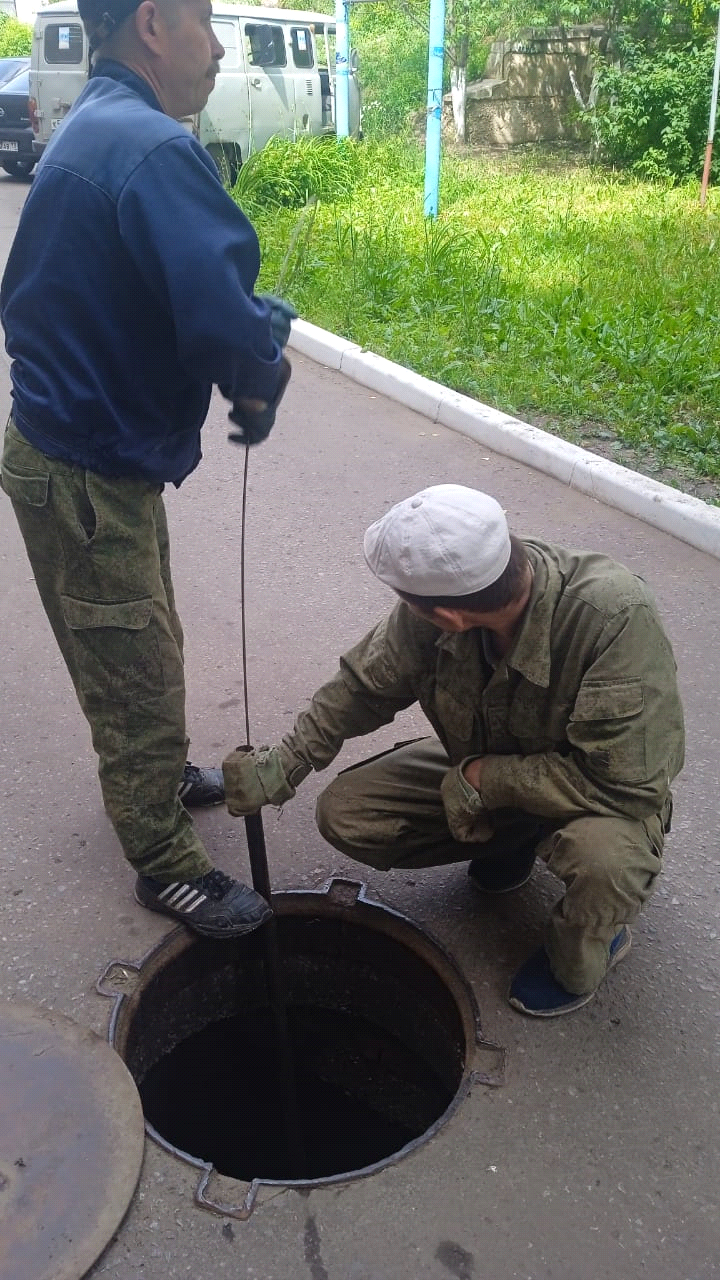 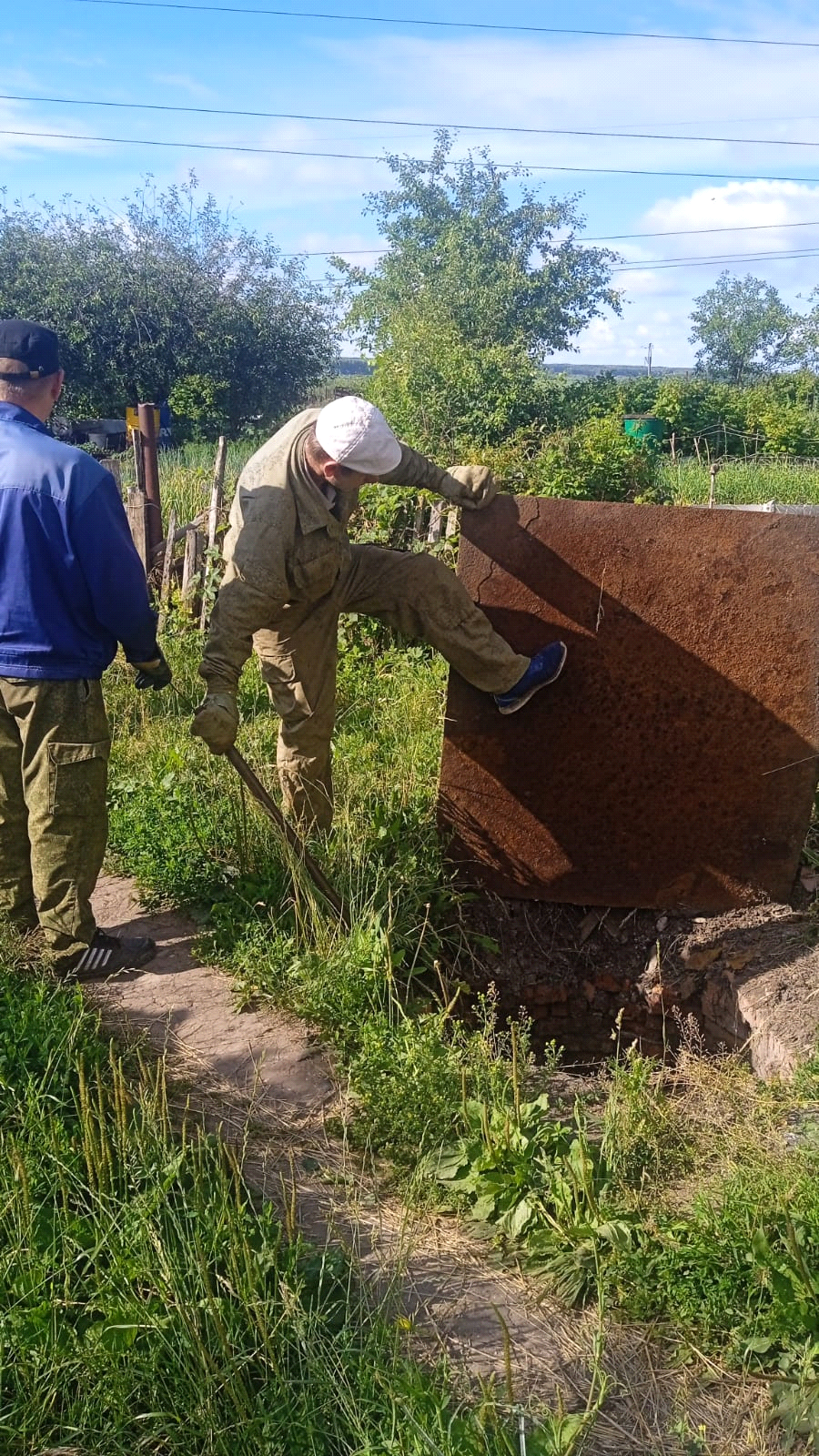 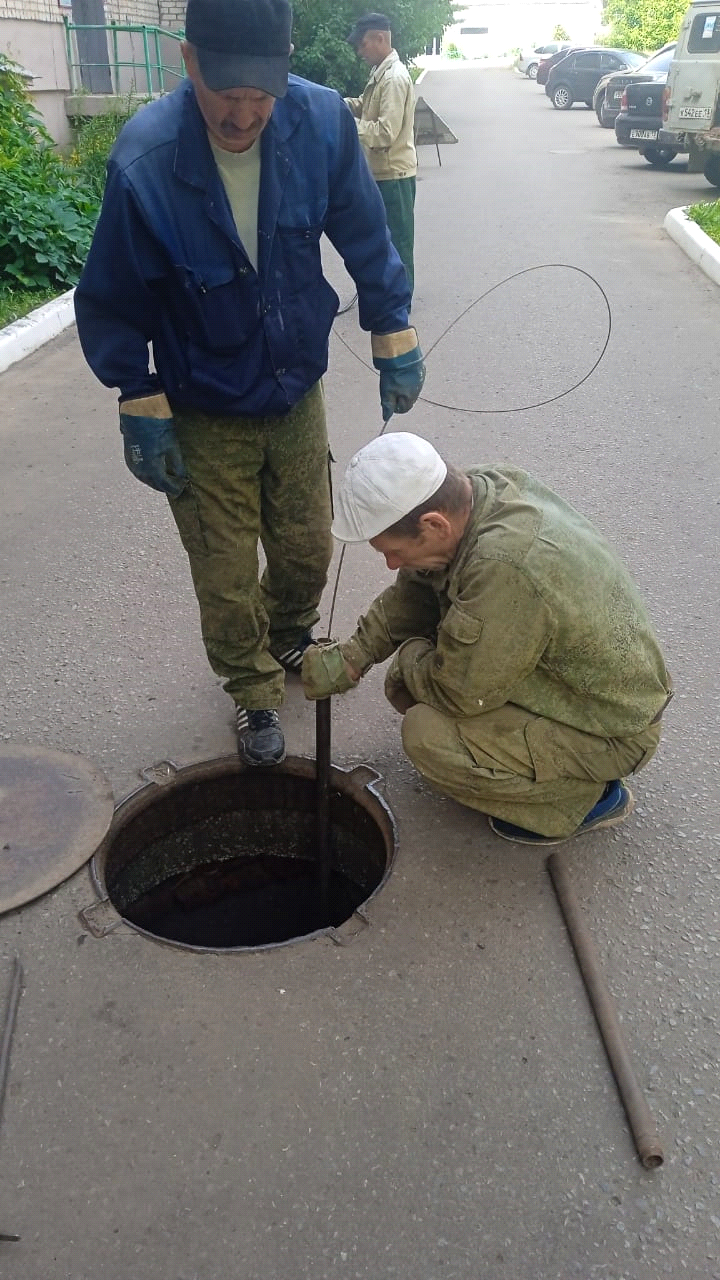 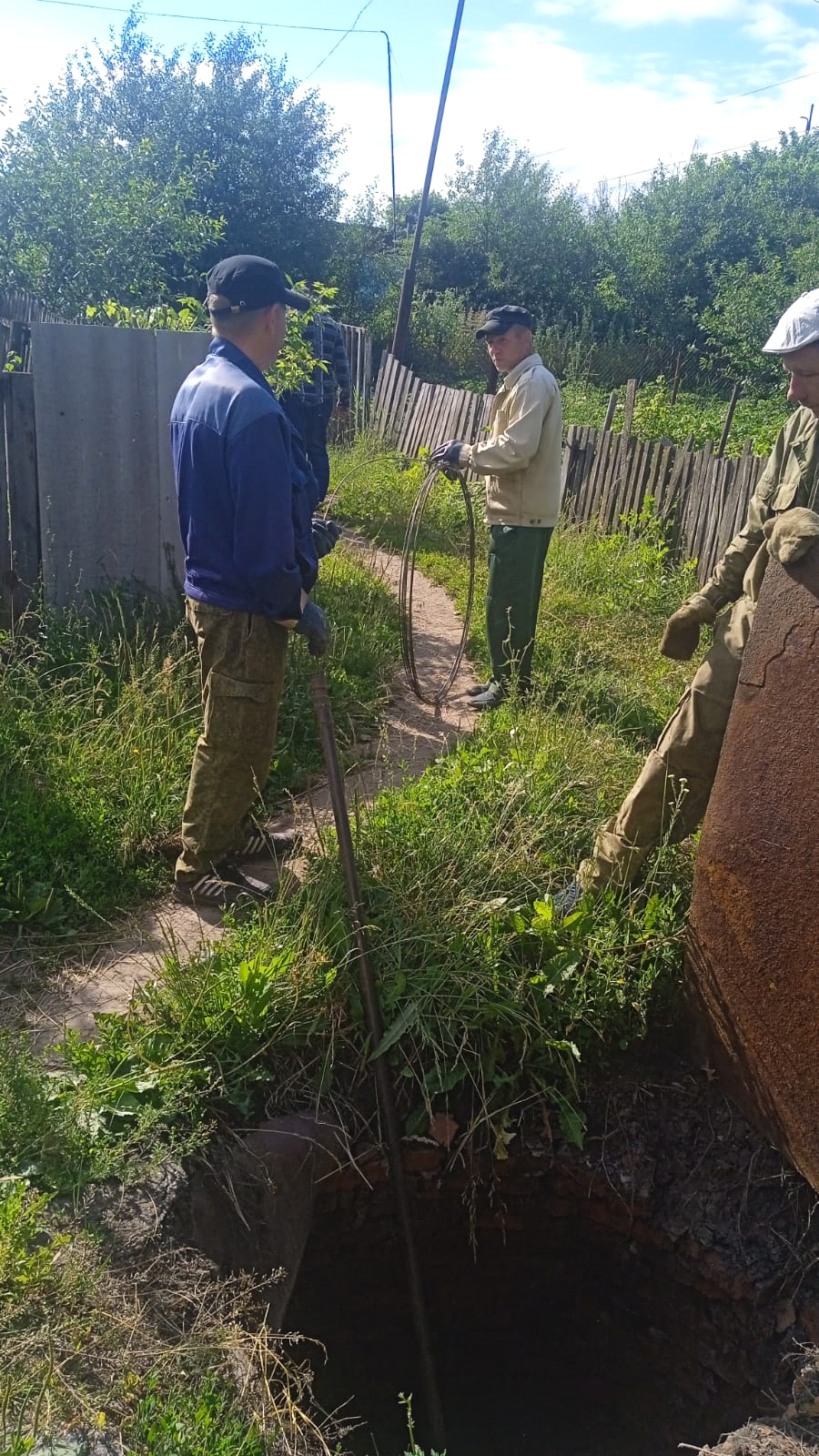 